28.4.2020.Dragi učenici!Nadam se da ste spremni za množenje brojem 6.MATEMATIKA – Množenje brojem 6 (udžbenik str. 90. i 91.)Trebate riješiti 1. zadatak ispod naslova (PONOVIMO), pažljivo pročitati matematičku priču, a zatim u matematičku bilježnicu napisati naslov Množenje brojem 6.Nakon naslova preskočite nekoliko redaka i redom zapisujte množenje sa 6. Ispod toga zamijenite mjesta faktorima.  1 ∙ 6 = 6                                                                                             6 ∙ 1 = 6  2 ∙ 6 = 6 + 6 = 12                                                                              6 ∙ 2 = 12                      3 ∙ 6 = 6 + 6 + 6 = 18                                                                        6 ∙ 3 = 18  4 ∙ 6 = 6 + 6 + 6 + 6 = 24                                                                  6 ∙ 4 = 24  5 ∙ 6 = 6 + 6 + 6 + 6 + 6 = 30                                                            6 ∙ 5 = 30  6 ∙ 6 = 6 + 6 + 6 + 6 + 6 + 6 = 36                                                      6 ∙ 6 = 36  7 ∙ 6 = 6 + 6 + 6 + 6 + 6 + 6 + 6 = 42                                                6 ∙ 7 = 42  8 ∙ 6 = 6 + 6 + 6 + 6 + 6 + 6 + 6 + 6 = 48                                          6 ∙ 8 = 48  9 ∙ 6 = 6 + 6 + 6 + 6 + 6 + 6 + 6 + 6 + 6 = 54                                    6 ∙ 9 = 5410 ∙ 6 = 6 + 6 + 6 + 6 + 6 + 6 + 6 + 6 + 6 + 6 = 60                              6 ∙ 10 = 60Naučimo i VIŠEKRATNIKE broja 6. To su brojevi: 6, 12, 18, 24, 30, 36, 42, 48, 54, 60…U udžbeniku na str. 91. riješite sve zadatke (od 1. do 6.).BUDITE VRIJEDNI I UČITE TABLICU MNOŽENJA SA 6!HRVATSKI JEZIK – S. Pilić: Mamina maza (čitanje s razumijevanjem)Listić možete preuzeti u priloženim dokumentima na web stranici škole._______________________________________________________________LIKOVNA KULTURA – Točka i crta – Gradbene i obrisne crte (Razlistano stablo)Promotrite ove crte! Koje vrste crta vidite?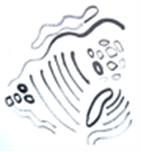 Prikazane su vrste crta po karakteru i toku. One mogu biti dugačke, kratke, debele, tanke, izlomljene, isprekidane te otvorene, zatvorene, ravne ili zakrivljene crte. Promotrite ove slobodne likove  i prisjetite se kako zovemo crte kojima su nacrtani ovi likovi.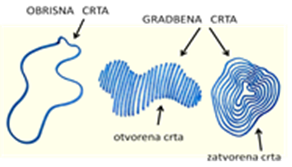 Ponovimo! Crte po svome značenju mogu biti obrisne ili konturne te gradbene ili strukturne. Prvi lik  je nacrtan obrisnom crtom. To je crta kojom opisujemo neki lik izvana, po rubu. Drugi i treći lik su  izgrađeni crtama. Oni nisu „opisani“ obrisnom crtom. Sljedeći zadatak je uočiti razliku između gradbenih crta drugog i trećeg crteža. Drugi lik je izgrađen nizanjem otvorenih crta, a treći lik je građen od sredine zatvorenim crtama. Promotrite razlistanu krošnju stabla koje se može vidjeti kroz prozor vašeg stana. Opišite debljinu debla, veličinu i oblik krošnje. Mi znamo da krošnju čine grane, grančice i puno listova, ali iz daljine ih ne možemo jasno i dobro vidjeti. Kako krošnja izgleda iz daljine?Kakvim bismo crtama mogli nacrtati krošnju? Kako listovi pupaju i rastu iz lisnih pupoljaka i tako grade krošnju tako bismo i mi mogli crtama graditi krošnju iz sredine.Zadatak: Nacrtajte olovkom ili crnim flomasterom cijelo stablo gradbenim                  crtama. Deblo ćete nacrtati gradbenim otvorenim crtama koje mogu                      biti ravne ili zakrivljene po svojem toku. Krošnju ćete graditi iz sredine                  kombinirajući zatvorene i otvorene crte, slažući ih i nižući prema van                  dok ne nastane željeni oblik krošnje.Želim vam puno uspjeha u radu! Kao i uvijek veselim se vašim radovima.Puno vas pozdravlja vaša učiteljica Mirjana!